Document d’étape 3.1:cible et marché cible quantifiéLa rédaction de ce  document consiste à retranscrire  de manière formalisée l’application à votre PFR de concepts relatifs au thème désigné par le titre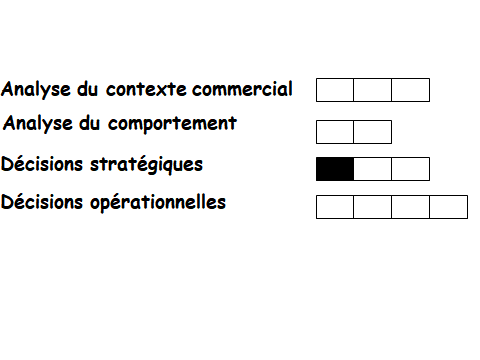 Consignes pour valider les compétences suivantesAvant de remettre ce document, vérifier que :Sa présentation est très soignée (pas d’éléments manuscrits sauf autorisation),Les fautes d’orthographe et de syntaxe sont inexistantesLes liens sur le schéma n’ont pas été oubliés,Les  propositions sont cohérentes avec le  document  d’étape  sur la segmentationLorsque c’est nécessaire, les sources des arguments à propos de la cible et de la quantifications du marché sont titrées et datées.En l’absence d’un de ces éléments le document  ne sera pas lu.  En vous aidant du schéma ci-dessous rappelez la segmentation du marché de votre  PFR, désignez le segment que vous retenez pour cible  et complétez le tableau suivant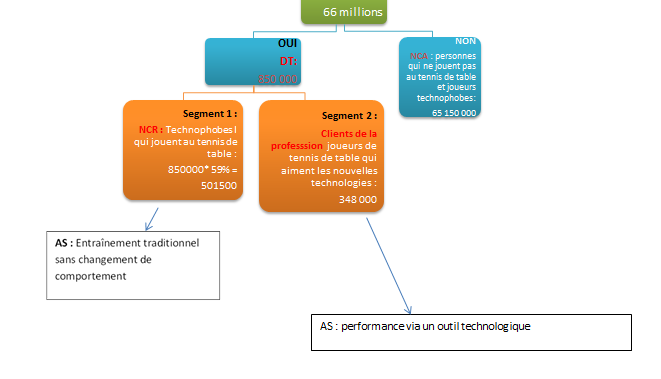 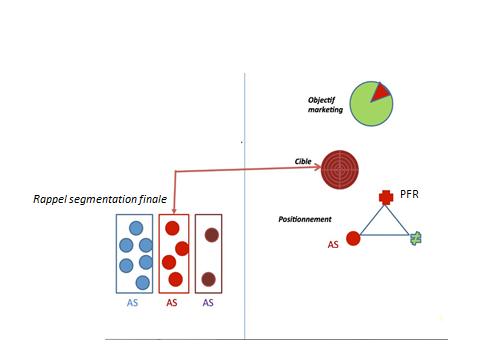 Ce schéma permet de visualiser la cohérence entre les conclusions des DE de niveaux 1 et 2 et les choix du niveau 3Nom et groupe :PFR : balle de tennis de table programmableArgumenter le choix de la cibleQuantifier le marchéArgumentation du choix de la cibleLes joueurs qui aiment les nouvelles technologies recherchent la performance grâce à celle-ci.  Quantification du marché : détailler le calcul si le DE  2.2 n’est pas validéLes consommateurs présents dans notre segment cible s’élèvent donc à 348 000 clients potentiels.